Zadatak za ponedjeljak, 25. svibnja 2020:Hallo Kinder! 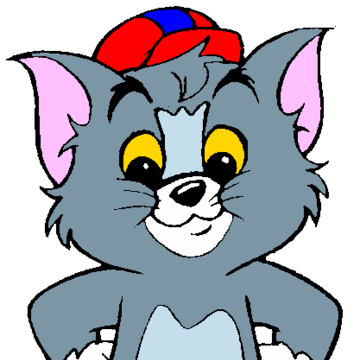 Današnji zadatak je Hörverstehen (Slušanje s razumijevanjem) kojeg ću ocijeniti kako sam i najavila.Zadatak je ganz einfach- vrlo jednostavan  Otvorite udžbenik na str. 63 i pogledajte zadatak 8. Pokrenite CD 38 i poslušajte što to sve i koliko toga ima Stefan u svojoj školskoj torbi- in seiner Schultasche. Brojeve pišite RIJEČIMA! Odgovor ćete zapisati u bilježnice u obliku rečenice:                                     Schularbeit                       25. 5. 2020Hörverstehen (Slušanje s razumijevanjem)Stefan hat ____ Bücher, _____ Hefte, ____ Spitzer, _____ Bleistifte, _____ Kugelschreiber, _____ Textmarker, _____ Lineal und _____ Mappen.Ispod te rečenice, nacrtajte točno u bojama Textmarker koje Stefan ima u svojoj torbi! Fotografirajte bilježnicu i pošaljite mi na mail: vlatka.matecic@gmail.com !A nakon toga možete na igru! 